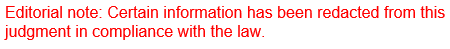 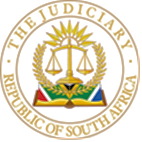 IN THE HIGH COURT OF SOUTH AFRICAGAUTENG DIVISION, PRETORIA                                                                                       Case number: 2023-028928 REASONS FOR JUDGMENTLESO, AJ:[1]	This matter was heard in the urgent court wherein the 3rd, 53rd and 64th Defendants filed an urgent anticipatory application to anticipate the return date for the purpose of discharging or varying the provisional order granted in favour of the NDPP on 28 May 2023.[2]	The respondents brought an urgent application after the NDPP obtained an order in an ex parte application for a provisional restraint against dealing with the assets of the defendants and the respondents and the order to disclose and surrender such property pending further order of this court and in terms of section 26 of the Prevention of Organised Crime Act 121 of 1998 as amended.[3]	In the circumstances the court made the following order: 1.	That the rule nisi with return date 11 July 2023 be anticipated on 19 June 2023.2.	That the provisional order granted by this Honourable Court on 28 April 2023 made against the Third, Fifty Third and Sixty Fourth Defendants be discharged and set aside.3.	That the applicant be ordered to pay the costs of this application on a scale as between attorney and client.Order on urgency[4]	The provisional court order in terms of POCA was granted on 28 April 2023 with the return date of 11 July 2023. The defendant and the respondents were allowed to oppose the confirmation of the provisional order on the return date. The defendants were allowed to make an application to anticipate the return date for the purpose of discharging or varying the provisional order on less than 24 hours' notice of such application to the applicant.[5]	The applicant opposes the anticipation of the return date on the basis that no urgency has been shown to exist and has filed and served a Replying Affidavit/Answering Affidavit for the matter to be struck off the roll and be dealt with on 11 July 2023. The NDPP conceded to having become aware of the defendant's intention to file an application to anticipate the return date on 1 June 2023. The main opposition on urgency lies in the NDPP’s complaint relating to the fact that the defendants failed to file their opposition on 19 May 2023 and the prejudice it suffered by not being able to prepare the replying affidavit.[6]	I was persuaded by the applicant's submission that the applicant cannot be afforded substantial redress at a hearing in due course because they are not parties to the proceedings on 11 July 2023 which the NDPP did not dispute. Having considered the reasons for non-compliance given by the defendants, the grounds for opposition by the NDPP and the nature of the application, the court was inclined to hear the application.  Merits[7]	The court exercised its discretion and permitted the filing of the answering affidavit by the NDPP which was filed in the course of the hearing of the application.  The merit of this matter was mainly based on the provisions of Rule 6(8) of the Uniform Rules of the High Court and the non-disclosure or failure to put all facts before the court in the ex parte application for POCA which I will deal with later. Rule 6 of the Uniform Rules provides as follows:Rule 6“(8) Any person against whom an order is granted ex parte may anticipate the return day upon delivery of not less than twenty-four hours’ notice.”[8]	The submission made by Counsel for the defendants after the NDPP filed the answering affidavit changed the complexion of the defendants’ case. The non-disclosure or failure to put all facts before the court in the ex parte application in the POCA application was the highlight of the case. The NDPP’s response was that the ex parte provisions were carefully invoked because adequate good cause or reason has been shown for such an adopted procedure. I considered all the affidavits filed by the NDPP and the oral submissions by the counsel representing the NDPP that the restrained papers constitute the evidence in the applicant's case in which it is expected to make out a proper case that there are reasonable grounds to believe that the defendants face prosecution, may be convicted and a confiscation order may be granted. That applicant is not expected to prove the actual guilt of the 3rd, 53rd and 64th defendants beyond reasonable doubt. Most of the NDPP’s argument was centered around the allegations of unlawful activities and the pending criminal cases(s) faced by the 3rd, 53rd, and 64th defendants. There was no explanation tendered as to why certain information or facts were not disclosed in the ex parte application.[9]	The proposition by the NDPP that the history of the arrest and the striking off of the criminal case from the roll did not entitle the applicant to issue a Provisional Restraint Order because such history is irrelevant and misplaced. It is not for the NDPP to decide which information is good for the ears of the court if the information is readily available at the time of the ex parte application.  The nature of the proceeding compels the applicants to disclose fully and honestly to the court, particularly because the order was granted in the absence of the other parties and considering the principle of the audi alteram partem rule which is embedded in our legal system. The principle on ex parte applications was set out in Pretoria Portland Cement Co Ltd v Competition Commission, where the court held that  “an ex parte application by its very nature places only one side of a case before the court and requires the utmost good faith on the part of the applicant”.[10]	The legal principle in ex parte applications is that applicants in ex parte applications have a duty to be completely transparent and honest with the court. Any breach of this duty could lead to the dismissal of the application or adverse cost orders, emphasising the importance of maintaining utmost good faith throughout the process. Similarly in Estate Logie v Priest, the court held that “failure to make full disclosure of all known material facts (that is, facts that might reasonably influence a court to come to a decision) may lead the court to refuse the application or to set aside the ruling easily on that ground alone, quite apart from considerations of wilfulness or mala fides”. [11]	I found that the non-disclosure of the outcome of the criminal proceedings against the defendant is material facts that should have been placed before the court so that the court can be able exercise discretion on whether or not to grant the restrained order. There is no good reason why the NDPP failed to disclose such information.[12]	The Order discharging the Provisional Restrained Order granted by this Court on 28 April 2023 made against the 3rd, 53rd and 64th defendants was granted based on the NDPP’s failure to disclose other facts during ex parte application.[13]	The Order for extension of rule nisi was granted on the basis that there was an agreement on the extension of the return date by the parties during the urgent application. Cost Order[14]	The court awarded a costs order having exercised its discretion and the general rule that the successful party is entitled to costs of costs follows suit.   					[…] . 						_________________________JT LESOACTING JUDGE OF THE HIGH COURTDelivered: the reasons for the judgment were prepared and authored by the judge whose name is reflected herein and is handed down electronically and by circulation to the parties/their legal representatives, by email and by uploading it to the electronic file of this matter on Caselines. DATE OF HEARING:	19 June 2023DATE OF JUDGMENT:	19 June 2023APPEARANCESCounsel for the Applicant:		Adv J WilsonInstructing Attorney:			Mr Kgaphola, State Attorney Pretoria 316 Thabo Sehume Street PRETORIA Tel: (012) 309 1677 Email: Kkgaphola@justice.gov.za or CISibiya@npa.gov.za Ref Mr Kgaphola/2023/AFU/PTACounsel for the 3rd, 53rdAnd 64th defendants:		Adv NGD Maritz SC and Adv WJ BothaInstructing Attorneys:		Heckroodt and Associates Attorneys					369 Polaris Avenue					Waterkloof					PRETORIA					Tel: (012) 940 3555					Email: hannah@heckroodtlegal.com					Ref: P HECKROODT/CHETTY003Counsel for the Curator:		Adv D MaraisInstructing Attorneys:		Kern & Partners					Tel: (011) 643 4020					Email: clive@kernlaw.co.za					Ref: Mr C KernIn the matter between:THE NATIONAL DIRECTOR OF PUBLIC PROSECUTIONSApplicantAndLORETTE JOUBERT1st DefendantKISHENE CHETTY2nd DefendantKRISHNA CHETTY3rd DefendantMARICHA JOUBERT4th DefendantKUMARASEN PRITHIVIRAJ5th DefendantVOLAN PRITHIVIRAJ6th DefendantRAMAHLAPI JOHANNES MOKWENA7th DefendantJAMES RAMANJALUM8th DefendantJABEZ NAIDOO9th DefendantLESETJA DAVID MOGOTLANE10th DefendantTHOMAS DUMASI MARIMA11th DefendantVEERAN NAIPAL12th DefendantALPHEUS NKOSIBAKHE MAKHETHA 	13th DefendantMARCEL DUAN PATRICK MARNEY14th DefendantJACOBA MAGDELENA HAVENGA15th DefendantKYSAMULA MORRIS MABASA 	16th DefendantWILLEM JOHANNES JANSEN17th DefendantHARRY MKHULU MILANZI18th DefendantRUDOLPH JOHANNES JACOBUS SMIT19th DefendantMARNA LEANA BORNMAN20th DefendantMODIKWA BRENDA TSEBENHLANE21st DefendantPRINESH NAIDOO22nd DefendantANDRÉ SIMPSON23rd DefendantZUZETTE MAGRIETA SPANG24th DefendantMALUMISIS ABEL MAFHOHO25th DefendantRUMILA VADIVALOO NAIDOO (PILLAY)26th DefendantROSINA MILANZI27th DefendantABIGAYLE ABNER ESAU28th DefendantSALAMINA KHOZA29th DefendantLETHABO MABORE MAMABOLO30th DefendantSCHALK WILLEM COETZEE31st DefendantLINDA LUBANYANA32nd DefendantZELDA FUHRI BOTHA33rd DefendantPIETER JOHANNES JACOBS34th DefendantMAMOHUBA HELEN MODIBA35th DefendantTSHEPO EDWIN MODIKWE36th DefendantFAMANDA SAMSON MASHELE37th DefendantJOSEPH MONYOKO38th DefendantLAWRENCE PHEELO THAHANE39th DefendantANNA CATHARINA ELIZABETH DU PREEZ40th DefendantPRAGALATHAN GOUNDEN41st DefendantTSHEPHO ANDREW MASHEGO42nd DefendantRAVIN RAMLALL43rd DefendantHANISHA CHETTY	44th DefendantJANE MTHEMBU45th DefendantSERANG TRADING (PTY) LTD (2016/504428/07) (AS REPRESENTED BY THE 2ND DEFENDANT)46th DefendantARGAN AUTOMOTIVE MECHANICAL INNOVATION AND TOWING SOLUTIONS (PTY) LTD (2016/504428/07) (AS REPRESENTED BY THE 6TH DEFENDANT)47th DefendantBLUE VOICE CONSULTING AND PROJECTS CC (2011/018413/23) (AS REPRESENTED BY THE 27TH DEFENDANT)48th DefendantBAMBANANI MARKETING AND PROJECTS (2009/206512/23) (AS REPRESENTED BY THE 2ND DEFENDANT)49th DefendantBAROMA CONSTRUCTION AND OFFICE CONSUMABLES (PTY) LTD (2012/059965/07)(AS REPRESENTED BY THE 18TH DEFENDANT)50th DefendantBAJATWALA DISTRIBUTORS (PTY) LTD (2017/359724/07)(AS REPRESENTED BY THE 43RD DEFENDANT)51st DefendantCICADA AUTO ENGINEERING AND MECHANICALSOLUTIONS (PTY) LTD (2016/504477/07)(AS REPRESENTED BY THE 32ND DEFENDANT)52nd DefendantCOUNTERPOINT TRADING CC (2002/049187/23) (AS REPRESENTED BY THE 3RD DEFENDANT)53rd DefendantDITORO TRADING CC (2004/033581/23) (AS REPRESENTED BY THE 22ND DEFENDANT)	54th DefendantEMETHONJENI FURNITURE AND PROJECTS (PTY) LTD (2012/059956/07) (AS REPRESENTED BY THE 18TH DEFENDANT)55th DefendantGAUTOOLS (PTY) LTD (2012/177517/07)(AS REPRESENTED BY THE 1ST DEFENDANT)56th DefendantIMPOKANE GENERAL TRADE AND DISTRIBUTION(PTY) LTD (2017/249446/07) (AS REPRESENTED BY THE 1ST DEFENDANT)57th DefendantIMBOBEZI ENTERPRISES (PTY) LTD (2017/356800/07)(AS REPRESENTED BY THE 22ND DEFENDANT)58th DefendantISASALETHU CONSTRUCTION AND OFFICE CONSUMABLES (PTY) LTD (2012/060132/07) (AS REPRESENTED BY THE 29TH DEFENDANT)59th DefendantISIMBALI TRADING AND PROJECTS (PTY) LTD (2012/061888/07) (AS REPRESENTED BY THE 18TH DEFENDANT)60th DefendantKLIPFONTEIN LEDWABAS GENERAL DEALERS CC (2003/013811/23) (AS REPRESENTED BY THE 26TH DEFENDANT)61st DefendantKGOTHO TRADING ENTERPRISE (PTY) LTD (2011/004261/07) (AS REPRESENTED BY THE 5TH DEFENDANT)62nd DefendantMAFUTA MARKETING SOLUTIONS CC(2005/0550065/23) (AS REPRESENTED BY THE 44TH DEFENDANT)63rd DefendantMPAPADI TRADING CC (2006/073470/23) (AS REPRESENTED BY THE 3RD DEFENDANT)64th DefendantSEMI BUILD 303 CC (2002/068769/23) (AS REPRESENTED BY THE 2ND DEFENDANT)65th DefendantSIFIKILE FURNITURE AND PROJECTS (PTY) LTD (2012/059968/07) (AS REPRESENTED BY THE 29TH DEFENDANT)66th DefendantSIYANGOBA TRADING AND PROJECTS (PTY) LTD (2012/061892/07) (AS REPRESENTED BY THE 3RD DEFENDANT)67th DefendantSUPER STATIONERY DISTRIBUTORS CC (2005/014625/23) (AS REPRESENTED BY THE 5TH DEFENDANT)68th DefendantTHANDEKA RMT MARKETING SOLUTIONS CC (2007/221864/23) (AS REPRESENTED BY THE 27TH DEFENDANT)69th DefendantUMBANATIE TRADING AND PROJECTS (PTY) LTD (2009/153030/07)(AS REPRESENTED BY THE 5TH DEFENDANT)70th DefendantVATIKA TRADING AND PROJECTS (PTY) LTD (2014/052777/07)(AS REPRESENTED BY THE 1ST DEFENDANT)            71st DefendantKISHENE CHETY N.O. (IN HIS CAPACITY AS JOINT TRUSTEE OF THE CHETTY FAMILYTRUST) IT 000066/2016(G)1st RespondentHANISHA CHETTY N.O. (IN HER CAPACITY AS JOINT TRUSTEE OF THE CHETTY FAMILYTRUST) IT 000066/2016(G)2nd RespondentLAHITA CHETTY3rd RespondentVASANTHI PRITHVIRAJ4th RespondentSIBONGILE NOSIPHO MOGOTLANE5th RespondentSUSARA NAIPAL6th RespondentMARGARET FULUFHELO MAFHOHO7th RespondentTHABISO SETSEAKOBO WALTER MPHAHLELE8th RespondentRIAAN BOTHA9th RespondentALETTA ELIZABETH JACOBS10th RespondentSEJABATI CYNTHIA MODIKWE11th RespondentO’ NIEL PERUMAL12th Respondent